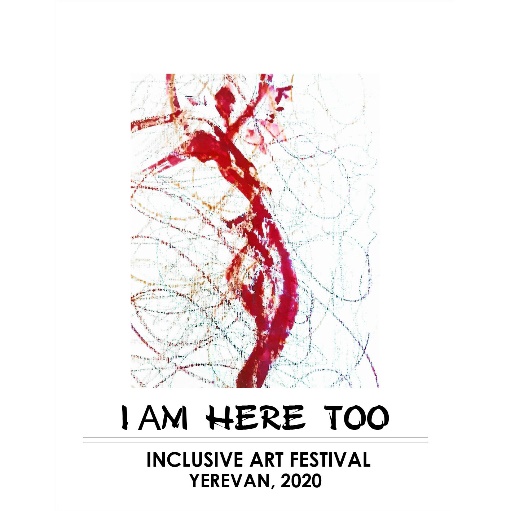 Приложение №2  ЗАЯВКА НА УЧАСТИЕ В ФЕСТИВАЛЕ1. Название коллектива (введите полное название компании, адрес) _______________________________________________________________________________ ______________________________________________________________________________________________________________________________________________________________2. Фамилия, имя, отчество руководителя коллективы _______________________________________________________________________________3. Количество участников в коллективе_______________________________________________________________________________4. Направление участия _______________________________________________________________________________ 5. Название номера. Продолжительность __________________________________________6․Автор:_______________________________________________________________________7․ Особые технические требования к участию_____________________________________________________________________________________________________________________________________________________________________________________________________________________________________________7. Контакты, имена ответственных лиц8. Ссылка на сайт (YouTube) _______________________________________________________________________________9. Данные участников  №Фамилия, имя, отчество паспортные данныеДата рожденияВыбранная рабочая группаособые потребности / требования (если таковые имеются)